Corporate Risk Register August 2015Note: Amendments in the last quarter are marked in italics. The inclusion of the previous and current risk matrices shows the effect that the control strategies have had on risk ratings since the last update.  A target risk matrix shows the risk level that the Council is aiming to achieve from the successful implementation of the control strategies and the date for when this will be achieved. 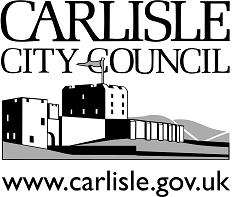 Asset Business Plan – Asset Disposal StrategyAsset Business Plan – Asset Disposal StrategyAsset Business Plan – Asset Disposal StrategyAsset Business Plan – Asset Disposal StrategyAsset Business Plan – Asset Disposal StrategyAsset Business Plan – Asset Disposal Strategy‘There is a risk that significant delays in the disposal of Council assets will have substantial impact on the capital reinvestment plans and revenue position of the Council’‘There is a risk that significant delays in the disposal of Council assets will have substantial impact on the capital reinvestment plans and revenue position of the Council’‘There is a risk that significant delays in the disposal of Council assets will have substantial impact on the capital reinvestment plans and revenue position of the Council’‘There is a risk that significant delays in the disposal of Council assets will have substantial impact on the capital reinvestment plans and revenue position of the Council’‘There is a risk that significant delays in the disposal of Council assets will have substantial impact on the capital reinvestment plans and revenue position of the Council’‘There is a risk that significant delays in the disposal of Council assets will have substantial impact on the capital reinvestment plans and revenue position of the Council’Present and Previous MatricesAssessment DatesPresent and Previous Risk ScoresCurrent Action Status / Control StrategyTarget Risk Matrix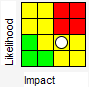 26-Aug-20156Recent progressThe Asset Business Plan was approved by Full Council on 14th July.  This is a refreshed plan which targets housing land provision to meet the priority in the Carlisle Plan.  It also includes a position statement on the assets currently ‘On hold’ and this impact has been accounted for in the 2015/16 MTFP.Further mitigating action to be takenDisposal negotiations will be regularly monitored in line with the Asset business case.An internal Asset Disposal Working Group (Property/Finance/Director of Governance) has been set up.  This will review the disposal programme to ascertain the impact on the funding of the Council’s capital programme, asset reinvestment opportunities and mitigate any borrowing requirements.20-May-20156Recent progressThe Asset Business Plan was approved by Full Council on 14th July.  This is a refreshed plan which targets housing land provision to meet the priority in the Carlisle Plan.  It also includes a position statement on the assets currently ‘On hold’ and this impact has been accounted for in the 2015/16 MTFP.Further mitigating action to be takenDisposal negotiations will be regularly monitored in line with the Asset business case.An internal Asset Disposal Working Group (Property/Finance/Director of Governance) has been set up.  This will review the disposal programme to ascertain the impact on the funding of the Council’s capital programme, asset reinvestment opportunities and mitigate any borrowing requirements.Current Impact DescriptionHighTarget Risk Date01-Dec-2014Current Likelihood DescriptionRemoteTarget Risk Score6Risk Score6Lead OfficerMark LambertPortfolio HolderCouncillor TicknerOverview and Scrutiny PanelGovernanceAsset Business Plan – Asset Acquisition Strategy  Asset Business Plan – Asset Acquisition Strategy  Asset Business Plan – Asset Acquisition Strategy  Asset Business Plan – Asset Acquisition Strategy  Asset Business Plan – Asset Acquisition Strategy  'There is a risk that significant delays in acquiring new revenue producing assets will have a substantial impact on the Council's revenue position during the current MTFP / budget process’ 'There is a risk that significant delays in acquiring new revenue producing assets will have a substantial impact on the Council's revenue position during the current MTFP / budget process’ 'There is a risk that significant delays in acquiring new revenue producing assets will have a substantial impact on the Council's revenue position during the current MTFP / budget process’ 'There is a risk that significant delays in acquiring new revenue producing assets will have a substantial impact on the Council's revenue position during the current MTFP / budget process’ 'There is a risk that significant delays in acquiring new revenue producing assets will have a substantial impact on the Council's revenue position during the current MTFP / budget process’ Present and Previous MatricesAssessment DatesPresent and Previous Risk ScoresCurrent Action Status / Control StrategyTarget Risk Matrix26-Aug-20156Recent progress and further mitigating action to be takenThis risk is linked to the Asset Disposal risk and progress is intrinsically linked to the work of the internal Asset Disposal Working Group.Opportunities continue to be identified and progressed to generate revenue return from asset reinvestment to meet the requirements of the MTFP.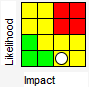 20-May-20156Recent progress and further mitigating action to be takenThis risk is linked to the Asset Disposal risk and progress is intrinsically linked to the work of the internal Asset Disposal Working Group.Opportunities continue to be identified and progressed to generate revenue return from asset reinvestment to meet the requirements of the MTFP.Current Impact DescriptionHighTarget Risk Date01-Apr-2016Current Likelihood DescriptionRemoteTarget Risk Score3Risk Score6Lead OfficerMark LambertPortfolio HolderCouncillor TicknerOverview and Scrutiny PanelGovernanceDelivering the current Carlisle PlanDelivering the current Carlisle PlanDelivering the current Carlisle PlanDelivering the current Carlisle PlanDelivering the current Carlisle Plan'There is a risk that we don't have the optimum balance of resources targeted to deliver the activities and projects delivering the Carlisle Plan’'There is a risk that we don't have the optimum balance of resources targeted to deliver the activities and projects delivering the Carlisle Plan’'There is a risk that we don't have the optimum balance of resources targeted to deliver the activities and projects delivering the Carlisle Plan’'There is a risk that we don't have the optimum balance of resources targeted to deliver the activities and projects delivering the Carlisle Plan’'There is a risk that we don't have the optimum balance of resources targeted to deliver the activities and projects delivering the Carlisle Plan’Present and Previous MatricesAssessment DatesPresent and Previous Risk ScoresCurrent Action Status / Control StrategyTarget Risk Matrix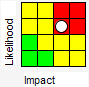 26-Aug-20159Recent progress and further mitigating action to be takenResources continue to be placed appropriately to best meet the Council’s overall aims and objectives as set out in the Carlisle Plan.Service standards and progress against the Carlisle Plan continue to be monitored and reported quarterly to each Overview and Scrutiny Panel.The Corporate Programme Board is managing the support and resources required to deliver key Council objectives.  Recent procurement of Project Server 2013 will allow better alignment of staff resources to meet those objectives.The 2015/16 budget has taken account of budget pressures and the implications for transformational savings going forward.  Further savings of £1.601m have been identified and need to be delivered by 1st April 2016.  A further savings of £1.874m are required in future years.  Savings will be made to protect services and avoid compulsory redundancies as far as possible.The autumn statement will provide details of future reduction in RSG (could be upto 40%) and this will need to be factored into 2016/17 budget process.20-May-20159Recent progress and further mitigating action to be takenResources continue to be placed appropriately to best meet the Council’s overall aims and objectives as set out in the Carlisle Plan.Service standards and progress against the Carlisle Plan continue to be monitored and reported quarterly to each Overview and Scrutiny Panel.The Corporate Programme Board is managing the support and resources required to deliver key Council objectives.  Recent procurement of Project Server 2013 will allow better alignment of staff resources to meet those objectives.The 2015/16 budget has taken account of budget pressures and the implications for transformational savings going forward.  Further savings of £1.601m have been identified and need to be delivered by 1st April 2016.  A further savings of £1.874m are required in future years.  Savings will be made to protect services and avoid compulsory redundancies as far as possible.The autumn statement will provide details of future reduction in RSG (could be upto 40%) and this will need to be factored into 2016/17 budget process.Current Impact DescriptionHighTarget Risk Date01-Apr-2017Current Likelihood DescriptionReasonably probableTarget Risk Score6Risk Score9Lead OfficerJason GoodingPortfolio HolderCouncillor GloverOverview and Scrutiny PanelResourcesCouncil's Income Targets  Council's Income Targets  Council's Income Targets  Council's Income Targets  Council's Income Targets  'There is a risk that the Council's income from chargeable services eg car parking does not meet MTFP targets and that the Council does not take advantage of other commercial opportunities' 'There is a risk that the Council's income from chargeable services eg car parking does not meet MTFP targets and that the Council does not take advantage of other commercial opportunities' 'There is a risk that the Council's income from chargeable services eg car parking does not meet MTFP targets and that the Council does not take advantage of other commercial opportunities' 'There is a risk that the Council's income from chargeable services eg car parking does not meet MTFP targets and that the Council does not take advantage of other commercial opportunities' 'There is a risk that the Council's income from chargeable services eg car parking does not meet MTFP targets and that the Council does not take advantage of other commercial opportunities' Present and Previous MatricesAssessment DatesPresent and Previous Risk ScoresCurrent Action Status / Control StrategyTarget Risk Matrix26-Aug-20156Recent progress and further mitigating action to be takenIncome budgets have been reset as part of the 2015/16 budget and income against targets is currently broadly on track.The impact of reduced charges in car parks is being evaluated and further proposals to improve income will come forward, including other measures in addition to price changes.The Directorate individual charging reports which are produced in accordance with the Council’s corporate charging policy should address any commercial opportunities for Member consideration.The digital banner income has exceeded initial expectations.  Further opportunities will be developed in a new commercial strategy for consideration by SMT and Executive later in the year.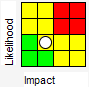 20-May-20159Recent progress and further mitigating action to be takenIncome budgets have been reset as part of the 2015/16 budget and income against targets is currently broadly on track.The impact of reduced charges in car parks is being evaluated and further proposals to improve income will come forward, including other measures in addition to price changes.The Directorate individual charging reports which are produced in accordance with the Council’s corporate charging policy should address any commercial opportunities for Member consideration.The digital banner income has exceeded initial expectations.  Further opportunities will be developed in a new commercial strategy for consideration by SMT and Executive later in the year.Current Impact DescriptionHighTarget Risk Date01-Apr-2016Current Likelihood DescriptionReasonably probableTarget Risk Score4Risk Score9Lead OfficerSenior Management TeamPortfolio HolderCouncillor TicknerOverview and Scrutiny PanelResources